17.05.24 8:52Siemens HealthcareSiemens HealthcareHledej produkt..~	| hledat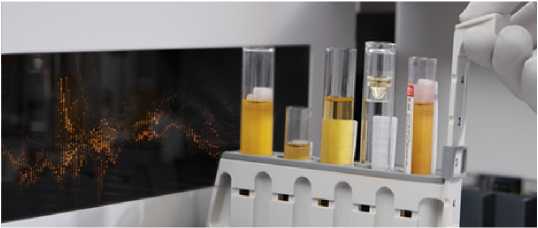 ÚvodIČO:	00842001DIČ:	CZ00842001Ulice:	Žďárská 610Město:	Nové Město na MoravěPSČ:	59231Doručovací adresaPoložkyZpětsiemens.com Global Website | © Siemens, s.r.o., 2013 All Rights Reserved Česká republika Ochrana osobních údajů Podmínky užívání Digital IDhttps://XXXXlSiemens Healthcare, s.r.o., Budějovická 779/3b, 140 00 Praha 4 Jednatelé: XXXX Registrace ve veřejném rejstříku, vedeném Městským soudem v Praze, oddíl C, vložka 243166 IČ: 04179960 DIČ: CZ04179960v příloze zasílám dokumenty k objednávce č. 21/2024 nad 50 000 Kč bez DPH.Cena bez DPH: 135 291,20 KčCena s DPH: 162 618,10 KčAcidobazická analýzaCOVID-19Objednávka: #14294Objednávka: #14294Přihlášen: Nemocnice Nové Město na Moravě, p.o.HematologieDatum vytvoření:10.5.2024 9:56Odhlásit ÚčetDatum modifikace:10.5.2024 9:57HemostázaStav:PřijataKošíkImunochemická analýzaJméno:XXXXje prázdnýInfekční sérologieInfekční sérologiePříjmení:XXXXIntegrované systémyEmail:XXXXDoporučené odkazyKlinická biochemieTelefon:XXXXSiemens HealthcareMikrobiologieVaše číslo objednávky:21/2024 OKLT-HTODocument LibraryMikrobiologieVaše číslo objednávky:Dobrý den, prosíme zaslat 6xVzděláváníMočová analýzaPoznámka:INNOVANCE D-Dimer ve stejné šarži.Partnerské webyMolekulární biologieDěkujemeKontaktPlazma proteinyFakturační adresaPrůvodce e-shopemGDPR informacePOCTToxikologieSubjekt:Nemocnice Nové Město na Moravě,p.o., OKLT - HTOKat. čísloSMN čísloNázevBaleníMnožství064-1481-010488059CuvettesSUC-400A30002964-0631-310445689CA Clean I506OPBP07510445980INNOVANCED-Dimer6x506OPOA03510873448INNOVANCEHeparin1804